УКРАЇНАНОВОСЕЛИЦЬКА МІСЬКА РАДАЧЕРНІВЕЦЬКОГО РАЙОНУЧЕРНІВЕЦЬКОЇ ОБЛАСТІРІШЕННЯ № {num}13/53{num}{name}Про надання земельної ділянки в орендупо  вул. Ринковій, 29-А  в  м Новоселицягр.гр.Глігору С.С. та Глігору Л.С.{name}Розглянувши заяву громадян Глігора С.С. та Глігора Л.С., проєкт землеустрою, договори купівлі-продажу, витяг з Державного земельного кадастру про земельну ділянку, керуючись п.34 ст.26 Закону України «Про місцеве самоврядування в Україні», ст.19 Закону України «Про землеустрій», Закон України «Про оренду землі», ст. ст. 12, 93, 124, 186 Земельного кодексу України, міська рада в и р і ш и л а:1.Оформити право комунальної власності на земельну ділянку площею 0,1000 га кадастровий номер 7323010100:01:004:0202 по вулиці Ринковій,  29-А в місті Новоселиця, Чернівецького району, Чернівецької області на Новоселицьку міську територіальну громаду в особі Новоселицької міської ради для будівництва та обслуговування  житлового будинку, господарських будівель і споруд та отримати витяг з Державного реєстру речових прав на нерухоме майно.2.Затвердити проєкт землеустрою щодо відведення в оренду                                 гр.гр.Глігору С.С. та Глігору Л.С. земельної ділянки площею 0,1000 га на території Новоселицької міської територіальної громади в межах міста Новоселиця по вулиці Ринковій,29-А, Чернівецького району, Чернівецької області для будівництва та обслуговування житлового будинку, господарських будівель і споруд.3.Надати в оренду громадянам Глігору Степану Савичу та Глігору Леоніду Степановичу земельну ділянку площею 0,1000 га кадастровий номер 7323010100:01:004:0202 для будівництва та обслуговування житлового будинку, господарських будівель і споруд по вулиці Ринковій,29-А в місті Новоселиця, Чернівецького району, Чернівецької області і встановити термін оренди 1 (один) рік з оплатою в розмірі 3 % в рік від нормативної грошової оцінки. 4.Доручити міському голові в установленому порядку укласти договір оренди земельної ділянки, яка передається в оренду гр.гр.Глігору С.С. та Глігору Л.С..5.Орендарям Глігору С.С. та Глігору Л.С. забезпечити використання зазначеної земельної ділянки відповідно до її цільового призначення та умов договору оренди, а також здійснити державну реєстрацію права користування земельною  ділянкою в установленому законодавством порядку.Міський голова                                                                         Марія НІКОРИЧ{avtor} Гулей Т.В.{avtor}{idavtor} 33{idavtor}{dopov}Гулей Т.В.{dopov}{iddopov}2{iddopov}{date}21.10.2021{date} рокуХІІІ сесія VIII скликання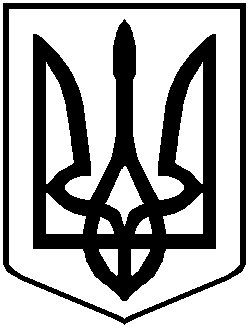 